          PLAN PRACY SZKOŁY PODSTAWOWEJ                                                          NR 353
IM. „WIELKICH ODKRYWCÓW” W WARSZAWIE
NA ROK SZKOLNY 
2019/2020Misja szkoły – „Wyruszamy w świat odważnie, by go poznawać, zmieniać i kształtować.”
ROK ODKRYWCY I NAUKOWCA MARII SKŁODOWSKIEJ-CURIE
HASŁO ROKU:

„Niczego w życiu nie należy się bać, należy to tylko zrozumieć”                                                                                                                                                                           Maria Skłodowska-Curie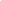 Opracowała Komisja w składzie: Mirosława Ciacharowska, Katarzyna Łukaszewska, Mariola Piasecka, Barbara RoguskaWarszawa, 03. 09. 2019 r. Obszar Zadania Sposoby realizacji   Osoba odpowiedzialna  Termin realizacjiA. Realizacja kierunków polityki oświatowej państwa B. Realizacja kierunków rozwoju szkoły wyznaczonych w roku szkolnym 2019/2020
C. Realizacja wniosków i rekomendacji z nadzoru pedagogicznego z poprzedniego roku1.Profilaktyka uzależnień w szkołach i placówkach oświatowych.                                       2. Wychowanie do wartości przez kształtowanie postaw obywatelskich i patriotycznych.3. Wdrażanie nowej podstawy programowej kształcenia ogólnego w szkołach podstawowych i ponadpodstawowych.                                 4. Rozwijanie kompetencji matematycznych uczniów.5. Rozwijanie kreatywności, przedsiębiorczości i kompetencji cyfrowych uczniów, w tym bezpieczne i celowe wykorzystywanie technologii informacyjno-komunikacyjnych w realizacji podstawy programowej kształcenia ogólnego.6. Tworzenie oferty programowej         w kształceniu zawodowym. Wdrażanie nowych podstaw programowych kształcenia w zawodach szkolnictwa branżowego.Obszary ewaluacji w roku szkolnym 2019/2020:1. Zgodność z przepisami prawa organizowania zajęć w grupie do pięciu osób uczniów  lub w formie indywidualnej oraz udzielania uczniom pomocy psychologiczno-pedagogicznej w formie zindywidualizowanej ścieżki kształcenia.                                      2. Realizacja obowiązkowych zajęć wychowania fizycznego w szkole. Innowacje::1. Zarządzanie    oraz wewnętrzny 
   system 
   jakości2. System    
  promocji 
  szkoły3. Podnoszenie efektywności pracy nauczycieli 
i personelu administracji 
i obsługi4. Zdrowie, higiena i bezpieczeństwo pracy                                       5. Wszechstronny rozwój ucznia6. Doskonalenie funkcji opiekuńczo-wychowawczej i profilaktycznej 7. Współpraca 
z rodzicami8. Cyfrowa szkołaI EwaluacjaWnioski:1. W szkole realizowane  są systematycznie różnorodne działania dotyczące kształtowania postaw  patriotycznych uczniów. Nauczyciele przekazują wiedzę teoretyczną, niezbędną do formowania  postawy patriotycznej, ale również uczą istotnych zachowań. Mimo to zbyt wielu  uczniów wykazuje niską świadomość w zakresie realizacji treści patriotycznych w Programie Wychowawczo-Profilaktycznym Szkoły. Mimo szerokiej oferty w zakresie kształtowania postaw patriotycznych dla  zbyt wielu uczniów nie spełnia ich oczekiwań.2. Działania szkoły związane z bezpiecznym i odpowiedzialnym korzystaniem z zasobów dostępnych w sieci są realizowane systematycznie. Najwięcej informacji dotyczących zagrożeń w sieci uczniowie uzyskali w szkole od nauczycieli i obok rodziców  obdarzają ich największym zaufaniem dzieląc się doświadczeniami  związanymi z Internetem. Należy kontynuować dotychczasowe działania w zakresie bezpieczeństwa w sieci, ze szczególnym uwzględnieniem kultury słowa.3. Nauczyciele coraz częściej realizują w praktyce strategie efektywnego uczenia.  Umożliwienie uczniom, by korzystali wzajemnie ze swojej wiedzy i umiejętności – praca w grupach, efektywne uczenie się. W większości lekcje mają uporządkowaną strukturę (cel, oczekiwania, informację zwrotną, podsumowanie). Należy nadal: pokazywać związek danego przedmiotu z innymi, omawiać NACOBEZU do sprawdzianu.  II Kontrola: Wnioski: 1. Nauczyciele rytmicznie realizują podstawę programową i stosują wskazane w warunkach metody i formy pracy.2. Większość nauczycieli właściwe organizuje warunki kształcenia uczniów z orzeczeniami o potrzebie kształcenia specjalnego.3. Nauczyciele na ogół poprawnie prowadzą dokumentację i przestrzegają prawa. Tylko nieliczni nie potrafią się dostosować do oczekiwań uzgodnionych w procedurach wewnętrznych związanych z prowadzeniem dokumentacji. Dokumentacja przybiera formę coraz bardziej profesjonalną. III Monitorowanie Wnioski :1. Nauczyciele systematycznie, zgodnie z planami, realizują zaplanowane przez siebie działania  w dokumentach planistycznych szkoły takich jak, Plan Pracy Szkoły (roczny), Roczny Plan WDN/ZDN, Program Wychowawczo-Profilaktyczny, Plany Pracy Wychowawców Klas, Planach Pracy Zespołów Nauczycielskich, Planach Pracy Specjalistów czy planach organizacji. Niewielkie zaburzenia wynikają z przyczyn obiektywnych, takich jak, np. dłuższa nieobecność nauczyciela, strajk nauczycieli.2. Podstawa programowa jest realizowana i monitorowana rytmicznie, uczniowie osiągają umiejętności wskazane w podstawie programowej (sprawdziany kompetencji, diagnozy edukacyjne).3. Zespoły przedmiotowe monitorują działania realizują wnioski po diagnozach  i egzaminach zewnętrznych. IV. Obserwacje Wnioski:1.  Niektórzy nauczyciele mają problem z indywidualizacją pracy na lekcji, uwzględnieniem potrzeb dzieci objętych pomocą PP lub z niepełnosprawnością lub uczniów zdolnych. Lekcja zwykle toczy się dla wszystkich tym samym tempem pracy, tymi samymi metodami i formami, uczniowie wykonują te same zadania w tym samym czasie.2. Należy nadal motywować uczniów do nauki, umożliwiać uczniom, by korzystali wzajemnie ze swojej wiedzy i umiejętności – praca w grupie oraz kształtowanie świadomości tego, jak najbardziej  efektywnie się można uczyć i budować odpowiedzialność za swój proces uczenia się.   V. WspomaganieWnioski:1. Nauczyciele za najefektywniejsze uznali szkolenia prowadzone w ramach ZDN w miejscu pracy  - w szkole, trwające do 3 godzin zegarowych, z możliwością zadawania pytań.2. Najczęściej wskazywany zakres tematyczny szkoleń, które powinny się odbyć w przyszłości to szkolenia dotyczące problematyki budowania atmosfery  w szkole i samooceny nauczyciela.3. Nauczyciele zainteresowani są dzieleniem się wiedzą i umiejętnościami nabytymi podczas kursów i szkoleń w ramach WDN.1. Anoreksja i bulimia.2. Fonoholizm - choroba XXI wieku.3. Profilaktyka uzależnień psychoaktywnych.                                                                                          1. Uczczenie Świąt Państwowych                 Udział w miejskich obchodach świąt państwowych (np. 11 XI, 3 Maja). "Święto państwowe nie musi być nudne" - zainicjowanie obchodów świąt państwowych – zorganizowanie uroczystości w innej niż tradycyjna formie, np. gra terenowa, słuchowisko…Biało-czerwona w każdym oknie – zaplanowanie i przeprowadzenie akcji udekorowania szkoły, całej ulicy, gminy…barwami Biało – czerwona w każdym stroju – zaplanowanie i przeprowadzenie Dnia Białoczerwonej w szkole (Dzień Flagi)Zorganizowanie śpiewanek patriotycznych dla środowiska z okazji wybranego święta – przygotowanie śpiewników, nagłośnienia, karaokePrzygotowanie spektaklu słowno – muzycznego związanego  (świętami  państwowymi, treściami patriotycznymi)        z 11 XI prezentowanego szerszej niż szkoła publiczności. Witaj Niepodległa – przygotowanie inscenizacji, rekonstrukcji zdarzenia historycznego lub Udział/wyjazd na imprezy plenerowe (rekonstrukcje, inscenizacje) związanych ze 100 – leciem odzyskania Niepodległości."Narodowe" czytanie fragmentów wybranych dzieł związanych z  walką              o Polskę) (np. Pana Tadeusza , Przedwiośnia)Zorganizowanie biegów okolicznościowych, zawodów sportowych lub  gry miejskiej związanych ze świętami państwowymiZorganizowanie gry miejskiej związanej z momentem odzyskania niepodległości. Patriotyczna noc filmowa - przegląd filmów o tematyce patriotycznej. Zorganizowanie festiwalu sztuk artystycznych związanych ze świętami państwowymi– tworzenie graffiti, muralu, kompozycji muzycznej itp.2. Odkrycie współtwórców – bohaterów  państwa polskiego:Biało – czerwone pomniki – ozdobienie pomników współtwórców niepodległości barwami narodowymi Zorganizowanie happeningu lub przedstawienia teatralnego związanego            z wybranym bohateremUdział w konkursach organizowanych przez instytucje, np. Instytut Pamięci Narodowej, Muzeum Historii Polski, Narodowe Centrum Kultury i inne lub samodzielne zorganizowane konkursu na temat bohaterów współtwórców niepodległości.Złóż życzenia Marszałkowi – przygotowanie i wysłanie kartek z życzeniami urodzinowymi lub imieninowymi do Muzeum w Sulejówku Selfie z bohaterem – stworzenie galerii pomników bohaterów (szukajmy pomników bohaterów Niepodległości)3. Poznanie historii zwykłych ludzi walczących      o Polskę:Przygotowanie internetowego leksykonu biografii osób walczących o niepodległość w najbliższej okolicy.Otoczenie stalą opieką miejsca pamięci.Stworzenie galerii zdjęć związanych                    z miejscami pamięci Zorganizowanie wyprawy/wycieczki szlakiem wybranej formacji wojskowej związanej z regionem4. Poznanie klimatu budowania państwowości polskiej:Historia mojej rodziny– utrwalenie relacji świadków (bezpośrednich lub pośrednich).            przygotowanie, według ustalonego formatu,              elementów kalendarza..Wolność - kocham i rozumiem – przygotowanie niepodległościowego spotu reklamowego lub debaty  w szkole na temat wolności Symbol Niepodległej – przygotowanie projektu graficznego.Moja Ojczyzna Niepodległa – przeprowadzenie konkursu wokalnego lub recytatorskiego dla szkoły, kilku szkół lub środowiska lokalnego. 1. Realizacja celów ogólnych:                                                                - wprowadzanie uczniów w świat wartości, w tym ofiarności, współpracy, solidarności, altruizmu, patriotyzmu i szacunku dla tradycji, wskazywanie wzorców postępowania i budowanie relacji społecznych, sprzyjających bezpiecznemu rozwojowi ucznia (rodzina, przyjaciele);               -  wzmacnianie poczucia tożsamości indywidualnej, kulturowej, narodowej, regionalnej  i etnicznej;              - formowanie u uczniów poczucia godności własnej osoby i szacunku dla godności innych osób;              - rozwijanie kompetencji, takich jak: kreatywność, innowacyjność i przedsiębiorczość;              - rozwijanie umiejętności krytycznego              i logicznego myślenia, rozumowania, argumentowania i wnioskowania;               - ukazywanie wartości wiedzy jako podstawy do rozwoju umiejętności;               - rozbudzanie ciekawości poznawczej uczniów oraz motywacji do nauki;               - wyposażenie uczniów w taki zasób wiadomości oraz kształtowanie takich umiejętności, które pozwalają w sposób bardziej dojrzały i uporządkowany zrozumieć świat;               - wspieranie ucznia w rozpoznawaniu własnych predyspozycji i określaniu drogi dalszej edukacji;               - wszechstronny rozwój osobowy ucznia przez pogłębianie wiedzy oraz zaspokajanie                   i rozbudzanie jego naturalnej ciekawości poznawczej;               - kształtowanie postawy otwartej wobec świata i innych ludzi, aktywności w życiu społecznym oraz odpowiedzialności za zbiorowość;               - zachęcanie do zorganizowanego                      i świadomego samokształcenia opartego                          na umiejętności przygotowania własnego warsztatu pracy;               - ukierunkowanie ucznia ku wartościom.2. Rozwijanie najważniejszych umiejętności               w ramach kształcenia ogólnego w szkole podstawowej :- sprawne komunikowanie się w języku polskim oraz w językach obcych nowożytnych; - sprawne wykorzystywanie narzędzi matematyki  w życiu codziennym, a także kształcenie myślenia matematycznego; - poszukiwanie, porządkowanie, krytyczna analiza oraz wykorzystanie informacji z różnych źródeł; - kreatywne rozwiązywanie problemów z różnych dziedzin ze świadomym wykorzystaniem metod           i narzędzi wywodzących się z informatyki, w tym programowanie; - rozwiązywanie problemów, również                            z wykorzystaniem technik mediacyjnych; - praca w zespole i społeczna aktywność; - aktywny udział w życiu kulturalnym szkoły, środowiska lokalnego oraz kraju. 3. Kształtowanie kompetencji językowych uczniów oraz dbałość o wyposażenie uczniów              w wiadomości i umiejętności umożliwiające komunikowanie się w języku polskim w sposób poprawny i zrozumiały.4. Kształcenie w zakresie porozumiewania się              w językach obcych nowożytnych.                                                                                           5. Kształtowanie  i rozwijanie kompetencji  czytelniczych6. Stwarzanie uczniom warunków do nabywania wiedzy i umiejętności potrzebnych                                 do rozwiązywania problemów z wykorzystaniem metod i technik wywodzących się z informatyki,   w tym logicznego i algorytmicznego myślenia, programowania, posługiwania się aplikacjami komputerowymi, wyszukiwania i wykorzystywania informacji z różnych źródeł, posługiwania się komputerem i podstawowymi urządzeniami cyfrowymi oraz stosowania tych umiejętności             na zajęciach z różnych przedmiotów 7. Przygotowywanie uczniów do dokonywania świadomych i odpowiedzialnych wyborów                   w trakcie korzystania z zasobów dostępnych                        w Internecie, krytycznej analizy informacji, bezpiecznego poruszania się w przestrzeni cyfrowej, w tym nawiązywania i utrzymywania opartych na wzajemnym szacunku relacji z innymi użytkownikami sieci.8.  Dostosowanie nauczania do możliwości psychofizycznych oraz tempa uczenia się uczniów z niepełnosprawnościami, w tym uczniów                     z niepełnosprawnością intelektualną w stopniu lekkim,  9. Kształtowanie postaw prozdrowotnych uczniów, w tym wdrożenie ich do zachowań higienicznych, bezpiecznych dla zdrowia własnego i innych osób, a ponadto ugruntowanie wiedzy               z zakresu prawidłowego odżywiania się, korzyści płynących z aktywności fizycznej, a także stosowania profilaktyki.10. Wzmacnianie u uczniów  poczucia tożsamości narodowej, przywiązania do historii i tradycji narodowych, przygotowanie i zachęcanie                    do podejmowania działań na rzecz środowiska szkolnego i lokalnego, w tym do angażowania się w wolontariat.11. Szkoła prowadzi zajęcia z zakresu doradztwa zawodowego.12. Nabywanie kompetencji społecznych               przez uczniów13. Zastosowanie metody projektu14. Działalność edukacyjna szkoły określona jest przez: -szkolny zestaw programów nauczania; - program wychowawczo-profilaktyczny szkoły.                                                                                      1.. Przygotowanie i udział w konkursach kuratoryjnych2. Organizacja Międzynarodowego Konkursu Matematycznego "Kangur".3. Organizacja Światowego Dnia Tabliczki Mnożenia dla klas 3 - 8.4.  Trening logicznego myślenia w klasa 4 - 85. Matematyka na wesoło w klasach 4 i 56. Praca z tablicą multimedialną7. Udział w konkursie Math Riders8. Udział w dzielnicowych konkursach matematycznych "Mały mistrz matematyki"                w     kl. 2  i "Mistrz matematyki" w  kl. 39. Warszawska Olimpiada Matematyczna w  kl.  31. Poznanie technik treningu kreatywności                      i  treningu myślenia innowacyjnegoSzkolenie rady pedagogicznej dotyczące kreatywności (lub indywidualne szkolenia członków rady i przekazywanie informacji, materiałów ze szkoleń kolegom),               np. Trening twórczego myśleniaZakup do biblioteki szkolnej pozycji książkowych związanych z twórczym kreatywnym i innowacyjnym myśleniem, np. Paul Birch "Przyspieszony kurs kreatywności"Opracowanie banku „Technik kreatywnego myślenia w naszej szkole” – przygotowanie szczegółowego opisu  ćwiczeń związanych z twórczym myśleniem do wykorzystywania na lekcjach jako trening kreatywności Stworzenie kultury kreatywności                        i innowacyjności  w każdej klasieDobry duch naszej klasy – klimat zaufania           i uczenie się na błędach w każdej klasie  Nasza klasa wygląda inaczej – nowa aranżacja przestrzeni do pracy inna niż rozwiązania tradycyjne – kąciki                           do odpoczynku, pracy indywidualnej, grupowej, aktywności fizycznej  Ćwiczenie wyobraźni i abstrakcyjnego myślenia - zastosowanie technik i ćwiczeń  z banku „Technik kreatywnego myślenia         w naszej szkole” do rozwiązywania zadań na poszczególnych przedmiotach Twórcza komunikacja: spoglądanie                    na problemy oczami innych ludzi –                  np. metoda kolorowych kapeluszy lub symulacje Szkoła myślenia przestrzennegoMetody wybierania najlepszych pomysłówTechniki dopracowywania pomysłówSposoby znajdowania alternatywnych rozwiązań.Stworzenie kultury kreatywności                         i innowacyjności w szkoleZbadanie potrzeb nauczycieli w związku            z wykonywaną pracą i w miarę możliwości zaspokojenie tych potrzebPomysłów szukam sam, ale rozwijam je            w grupie – ciekawe pomysły są dyskutowane i rozwijane w grupie (także pomysły dyrektora), stosowanie zasady partycypacji w zarządzaniu  Przyjazna, „zabałaganiona” przestrzeń                do pracy – wygospodarowanie w szkole przestrzeni do indywidualnej pracy                 z dostępem do komputera, przestrzeni             do odpoczynku (kąciki fiteness, kawa, miękkie fotele….)Ruch przyjaciel kreatywności – zapewnienie miejsc do aktywnego wypoczynku w szkole (na dużej przerwie, przed lub po pracy)Światło, dźwięk i kolory -  zapewnienie możliwości słuchania cichej muzyki                 w czasie przerw i zapewnienie odpowiedniego światła.Zrealizowanie wybranego pomysłu dotyczącego rozwoju szkoły zgłoszonego przez nauczycieli (wspólny wybór projektu)Zrealizowanie wybranego pomysłu dotyczącego rozwoju szkoły zgłoszonego przez uczniów (wspólny wybór pomysłu        w klasie i demokratyczny wybór pomysłu ze zgłoszonych inicjatyw klas – budżet demokratyczny uczniowski, środki pozyskane z Rady Rodziców)                                                                                                                           Zorganizowanie Dnia Kreatywności                 w szkole Zaplanowanie zajęć związanych                                   z kreatywnością dla uczniów w ramach godzin dyrektorskich i w ramach 40 godzinnego tygodnia pracy nauczycielaOpracowanie i wdrożenie co najmniej              1 programu innowacyjnego dla uczniów  (na poziomie klas I-III i IV- VIII)3. Doskonalenie metod nauczania i włączanie               do swojej praktyki nauczycielskiej technologii  informacyjno-komunikacyjnych: P    poznanie i wykorzystanie w praktyce nowych narzędzi cyfrowych      zastosowanie w praktyce nauczycielskiej wybranego modelu stosowania technologii  cyfrowej (Modelu I, II, III, IV, V) i omówienie zalet i wad tego modelu              na spotkaniu z nauczycielami uczącymi tego samego przedmiotu2. Dzielenie się swoimi doświadczeniami                     w zakresie wykorzystania kompetencji cyfrowych w pracy z uczniami i rodzicamiprzygotowanie materiałów – dobrych praktyk wykorzystania TIK-u na zajęciach lekcyjnych (ciekawe, inspirujące ćwiczenia, konspekty zajęć, opis stosowanego narzędzia/programu) organizacja szkolenia/warsztatów/spotkania, na którym nauczyciel zaprezentuje nowy program , poprowadzenie zajęć                        z wykorzystaniem technologii informacyjnej.3. Tworzenie atmosfery i warunków                             do odpowiedzialnego i bezpiecznego korzystania           z zasobów dostępnych w sieci. stworzenie dla ofiar i innych uczniów bezpiecznego systemu zgłaszania problemów związanych z przemocą rówieśniczą, w tym szczególnie przemocą  w sieci, ustalenie zasad klasowych odnoszących się do relacji między uczniami i zachowań, które takie relacje zaburzają, w tym różnych typów przemocy rówieśniczej                        (z uwzględnieniem jej najnowszych przejawów, takich jak przemoc elektroniczna),organizacja spotkań edukacyjnych, w tym np. tydzień poświęcony przeciwdziałaniu przemocy,  opracowanie i zastosowanie tematycznych materiałów edukacyjnych (np. filmów, gier dydaktycznych)edukacja nauczycieli i rodziców (proponowane tematy szkoleń np.: Problematyka bullyingu w zakresie jego rodzajów, przejawów, konsekwencji, mechanizmów psychologicznych i etapów pojawiania się. Indywidualna praca ze sprawcami i ofiarami oraz świadkami zdarzeń, którzy nie zareagowali na przemoc (treningi zachowań asertywnych, właściwej komunikacji, radzenia sobie z emocjami, symulacje zachowań, które może świadek wykorzystywać w praktyce, mentoring – młodsi mają opiekunów ze starszych klas, Wykorzystywanie metod naprawczej sprawiedliwości, czyli wykorzystywanie mediacjiUstalenie konsekwencji i kar za stosowanie przemocy w tym przemocy cyfrowej. Stworzenie Wewnątrzszkolnego Systemu    Doradztwa Zawodowego, w tym Programu realizacji wewnątrzszkolnego systemu doradztwa zawodowego na dany rok szkolny,                             1, Kontrola dokumentacji2. Obserwacja zajęć grupowych i zindywidualizowanych w zakresie pomocy psychologiczno-pedagogicznej3. Zorganizowanie zajęć nauki dla uczniów z opiniami i orzeczeniami kształcenia zindywidualizowanego z PPP 1. Obserwacja zajęć,2. Sprawdzanie rytmiczności realizacji podstawy programowej3.Kontrola dokumentów                                                                                   1. Innowacja pedagogiczna  "Szach mat" (kontynuacja)  2. "Czytam z klasą" Zorganizowanie posiedzenia zespołów   zadaniowych w celu wypracowania dokumentów organizujących pracę  szkoły     w roku szkolnym 2019/2020Współpraca  z Organem Prowadzącym szkołę oraz dbałość o właściwą organizację pracy szkoły. Kierowanie wniosków o dofinansowanie inicjatyw i poprawę bazyZapoznanie Rady Pedagogicznej 
z planem nadzoru pedagogicznego 
na rok szkolny 2019/2020Przeprowadzenie w oddziałach przedszkolnych oraz klasach I-VIII diagnozy potrzeb i oczekiwań względem szkoły 
i wychowawcy zawartej w ankiecie informacyjnej o uczniu
Przeprowadzenie  w wybranych oddziałach przedszkolnych oraz klasach I-VIII badania zadowolenia rodzica (opiekuna prawnego) względem szkołyMonitorowanie uwag i próśb rodziców, uczniów, klientów szkołyUpowszechnianie osiągnięć szkoły:   - strona internetowa   - lokalna prasa  - szkolna gazetka„Edukacja przez szachy w szkole”Organizowanie zajęć czytelniczych dla rodzica i dziecka „Książka nas łączy”Międzynarodowy Miesiąc Bibliotek SzkolnychWspółpraca w ramach projektu „Entropia – literacka mapa Warszawy”Współpraca z instytucjami wspierającymi działalność szkoły: 
- Urząd Dzielnicy Wesoła
- biblioteka publiczna
- szkoły w dzielnicy Wesoła i w Warszawie
- ośrodki kulturyOrganizowanie „Dnia otwartych drzwi” dla dzieci przyszłych klas I  i oddziałów przedszkolnychPasowanie na uczniaZorganizowanie Pikniku Rodzinnego              SP 353Zorganizowanie Święta SP 353Dokonanie przydziału obowiązków 
i zadań nauczycielom zgodnie 
z posiadanymi kwalifikacjami 
i umiejętnościamiWykorzystywanie kwalifikacji 
i doświadczenia zawodowego w ramach prowadzonych:- lekcji koleżeńskich i zajęć otwartych- posiedzeń zespołów przedmiotowychPrzygotowywanie tematyki rad szkoleniowych Rady PedagogicznejAktywny udział nauczycieli 
w wewnętrznych i zewnętrznych formach doskonaleniaPodnoszenie kwalifikacji zawodowychWyszukiwanie i wdrażanie programów unijnych

Realizacja zadań związanych 
z bezpieczeństwemSystematyczna kontrola upoważnień 
do odbioru dzieci ze szkoły
Kontynuacja działań w ramach bezpiecznego powrotu dzieci do domu - „Wracam sam”Sumienne pełnienie dyżurów przez nauczycieli podczas przerwWspomaganie realizacji planu wychowawczo-profilaktycznegoRealizowanie projektu „Owoce w szkole”  dla oddziałów edukacji wczesnoszkolnej i przedszkolnej
i „Szklanka mleka” dla  klas IV - VIIIRealizowanie projektu w klasach II i III „Ratujemy i uczymy ratować"Propagowanie zdrowego stylu życia poprzez realizację programu: „Otwarte zajęcia sportowe i rekreacyjne dla mieszkańców”Tydzień zdrowego żywieniaDzień ZiemiDzień SportuKontynuacja działań pod hasłem 
„Szkoła wartości. Z uczniem w świat          wartości”.Organizacja konkursów przedmiotowych i interdyscyplinarnych 
na poziomie szkoły i dzielnicy Przygotowanie uczniów do udziału 
w konkursach przedmiotowych 
i interdyscyplinarnych szkolnych, dzielnicowych, wojewódzkich i ogólnopolskichPrzeprowadzanie konkursów  zewnętrznychPrzeprowadzanie wewnętrznych egzaminów próbnych dla trzecioklasistów oraz sprawdzianu trzecioklasistyRozwijanie kompetencji czytelniczych oraz upowszechnianie czytelnictwa:
- „Czytam. Daję słowo. 7 minut.”        - "Dzień Postaci z Bajek" „Cała Polska czyta dzieciom – czytająca 
     świetlica”Międzynarodowy Dzień PokojuMiędzynarodowy Dzień Języka OjczystegoEuropejski Dzień Języków ObcychUniwersytet Dzieci "Mali Detektywi",Wspieranie uczniów z trudnościami edukacyjnymi i dbanie o rozwój uczniów zdolnych. Warszawska SyrenkaKontynuacja spotkań uczniów 
z  Sybirakami    Rozwijanie kompetencji informatycznych – wprowadzenie do programowania w klasach I-VIIPromowanie wiedzy multimedialnej 
i umiejętności korzystania z InternetuRealizacja projektów ekologicznych    Organizacja zawodów sportowychDzień WiosnyTydzień PatronaPodnoszenie jakości kształcenia 
i efektów nauczania poprzez stosowanie nowoczesnej dydaktyki, aktywizujących  metod nauczaniaOrganizacja i prowadzenie zajęć pozalekcyjnych odpowiadających potrzebom 
i oczekiwaniom uczniówOrganizacja wycieczek przedmiotowych dostosowanych do wymagań programowychKontynuacja działań w ramach realizacji „Odznaki Odkrywcy Roku” Realizacja projektu   - „Edukacja przez szachy w szkole”Kontynuacja działań Szkolnego Programu Wspierania UzdolnionychKontynuacja działań „Szkolnego Klubu Małego Odkrywcy”Realizacja działań związanych 
z hasłem roku:                                                „Niczego w życiu nie należy się bać, należy to tylko zrozumieć"  Maria Skłodowska-CurieWdrożenie programu wychowawczo- 
profilaktycznego szkołyRealizacja programów wychowawczych klas zgodnych z programem wychowawczym szkoły ze szczególnym uwzględnieniem wybranych wartości Realizacja: planów pracy nauczycieli specjalistów, planów działań opiekuńczo-wychowawczych świetlicy szkolnej 
oraz planu pracy bibliotekarza zgodnych 
z programem wychowawczym szkoły ze szczególnym uwzględnieniem  wybranych wartościDziałania Wolontariatu:
(  organizowanie i aktywny udział   w przygotowywaniu różnego rodzaju akcji 
 charytatywnych tj. kiermasze, loterie, 
  zbiórki ...)Udział w uroczystościach szkolnych według harmonogramu uroczystościDzień Edukacji NarodowejRocznica Odzyskania NiepodległościKonstytucja 3 MajaDzień ŻyczliwościJasełkaCharytatywny Kiermasz ŚwiątecznyWłączanie rodziców w różnorodne akcje, imprezy, uroczystości na terenie szkołyRealizacja zadań pedagoga i psychologa szkolnego:       - zapobieganie niekorzystnym zjawiskom 
     wychowawczym  - wspomaganie uczniów w przezwyciężaniu  
 trudności szkolnych - wspieranie uczniów w rozwiązywaniu 
 sytuacji trudnychWspółpraca z instytucjami wspierającymi szkołę w jej działalności wychowawczej:- policja, straż miejska, Poradnia 
  Psychologiczno-Pedagogiczna, Biuro 
  Edukacji, Ośrodek Pomocy Społecznej- współpraca z organizacjami młodzieżowymiWdrażanie do samorządności poprzez działania Samorządu Uczniowskiego
Kontynuacja działań Rzecznika Praw UczniaAkcja „Szlachetna paczka”Akcja WOŚPRozwijanie działalności świetlicy szkolnejWspółpraca z OPS Wesoła Komisja stypendialnaKomisja socjalnaRealizacja programu dotyczącego 
  dofinansowania podręczników. Motywowanie  rodziców  do aktywnego uczestnictwa w życiu szkoły .Bal KarnawałowyPodniesienie wiedzy pedagogicznej 
rodziców :                  - organizowanie spotkań edukacyjnych dla rodziców uczniów klas 0-I „To nie tylko zabawa”;  -„Warsztatylogopedyczne”.Organizowanie spotkań rodziców 
z wychowawcami w ramach „Dni otwartych szkoły" celem umożliwienia osobistego kontaktu ze wszystkimi nauczycielami.Nawiązywanie współpracy z rodzicami 
w celu zapobiegania niepowodzeniom szkolnym uczniów.Udział w prowadzeniu dziennika elektronicznego.
Korzystanie z oprogramowania Vulcan             w dokumentacji szkolnej.Korzystanie z oprogramowania Mol-Optivum w bibliotece szkolnej.Zaplanować ewaluację w zakresie: efektywności pracy w grupach na zajęciach lekcyjnych (kształtowanie świadomości   jak  efektywnie można się uczyć i budować odpowiedzialność  za swój proces uczenia).Przeprowadzić kontrolę w zakresie: poprawności planowania pracy wychowawców, ze szczególnym zwróceniem uwagi na formy działań wychowawczych.W monitorowaniu uwzględnić: realizację działań wychowawczych uwzględnionych w planach pracy wychowawców klas,  w tym działania współpracy z rodzicami.W tematyce obserwacji uwzględnić:             - motywowanie ucznia do nauki, - informacja nauczyciela  o pracy ucznia, wskazywać co robi dobrze, co i jak wymaga poprawy.We wspomaganiu uwzględnić: - szkolenie Rady Pedagogicznej – na temat nowoczesnych metod motywowania uczniów na zajęciach lekcyjnych.Przeprowadzać każdego roku kontrole stałe w zakresie:a) prowadzenia dokumentacji przebiegu nauczania oraz  pomocy PPP,b) poprawności organizacji i prowadzenia dokumentacji wycieczek oraz wyjść poza teren  szkoły,c) punktualności i poprawności pełnienia dyżurów. Rekomendacje do zmian po analizie wyników monitorowania:Kontynuować realizację działań wynikających z wniosków diagnoz edukacyjnych, sprawdzianów kompetencji (dyrektorskich)  i  sprawdzianów, egzaminów zewnętrznych. Rekomendacje  do zmian w nadzorze po analizie wyników obserwacji:W doskonaleniu zewnętrznym i samokształceniu  zespołowym należy uwzględnić tematykę związaną z indywidualizacją procesu nauczania.Rekomendacje:Dotyczące organizacji – szkolenia organizować na terenie szkoły, zawsze w przebiegu szkolenia  uzgadniać ze szkolącym czas na zadawanie pytań.Dotyczące organizacji szkoleń zwłaszcza w formie warsztatowej dla zainteresowanych nauczycieli – wymiana doświadczeń.Dyrektor, nauczyciele specjaliści, nauczyciele, pielęgniarka, przedstawiciele instytucji zewnętrznychSU, nauczyciele historiiSU, wychowawcySU, wychowawcyNauczycie l muzykiKoło teatralne(poloniści)wychowawcyNauczyciele bibliotekarzeNauczyciele  w-fNauczyciele w-f, nauczyciele historii, SUSU, nauczyciele historii, poloniściSU, nauczyciele plastyki, muzyki, informatykiWolontariat, SUnauczyciele historiinauczyciele historii, SU, WolontariatSU, wychowawcyWychowawcy, poloniści, nauczyciele historii, nauczyciele bibliotekarzeWychowawcy WolontariatSUNauczyciel plastyk, SUWychowawcyWychowawcyNauczyciele historiiNauczyciel plastyki, wychowawcyNauczyciel  muzyki, poloniści, wychowawcy, SUDyrektor, Wicedyrektorzy, nauczyciele, nauczyciele specjaliściDyrektor, nauczycielenauczyciele                                          nauczyciele języków obcychnauczyciele, nauczyciele bibliotekarze nauczycielenauczycielenauczyciele specjaliści, PPPnauczyciele specjaliści, wychowawcy, pielęgniarkanauczyciele historii , nauczyciele języka polskiego Wolontariat, SUDyrektor, nauczyciele. nauczyciele specjaliściNauczyciele, SUNauczycieleDyrektor, nauczyciele, nauczyciele specjaliściNauczyciele matematyki,            nauczyciele kształcenia zintegrowanegoWDN/ZDN, Dyrektornauczyciele bibliotekarzeZespoły przedmiotoweWychowawcySUWychowawcy, SU, RRWychowawcy, n-le specjaliściZespoły przedmiotowe, n-le specjaliściWychowawcy, SUNauczycieleNauczyciele , SUNauczycieleNauczycieleDyrektorRPDyrektor,  RP, SU, RRRP, SU, RRRP, SU, RRRPSU, RRSU, wychowawcyDyrektorCzłonkowie procesu G-1Zespoły przedmiotowe                                 Zespoły przedmiotoweWDN/ZDNDyrektor, nauczyciele specjaliści,Rzecznik Praw UczniaDyrektor, nauczyciele specjaliści, wychowawcy, Rzecznik Praw UczniaNauczyciele  specjaliściwychowawcyNauczyciele specjaliści, wychowawcyZespoły przedmiotoweWDN/ZDN,Nauczyciele specjaliściNauczyciele specjaliści, wychowawcy, Rzecznik Praw UczniaNauczyciele specjaliści. Rzecznik Praw Ucznia, SUDyrektor, RR, SURzecznik Praw UczniaDyrektor,n-le specjaliści,wychowawcy klas    I -VIII i oddziałów przedszkolnych                              Zespół w składzie: Dyrektor Szkoły, Przewodnicząca -  Katarzyna Olejnik, Członkowie - Agata Kamińska-Krupa, Anna Wojenka,    Olga Kuszpa,             Anna Mikusek                                    Zespół w składzie: Dyrektor Szkoły, Przewodniczący - Katarzyna Kalityńska Członkowie - Dominika Lipińska Mariola Piasecka Grzegorz Kuszpa,                                                                                                         Teresa Osypiuk (klasa II c)Agata Malak           (klasa I c)                             Dyrektor, wicedyrektorzywychowawcy


                    Wicedyrektorwychowawcy                Kierownictwo szkoły,Rada PedagogicznaDyrektor, Pełnomocnik d/s SZJNauczyciele
i koordynatorzy:
Anna Siemińska
Łukasz TrawczyńskiKatarzyna Łukaszewska,      Renata  Matyjaszczyk, Teresa Osypiuk
Marta Drabarek
                         Mirosława  Ciacharowska, Teresa OsypiukMirosława  Ciacharowska, Teresa OsypiuknauczycieleMirosława Ciacharowska, Teresa Osypiuk, Współpracownicy: Katarzyna Łukaszewska -Samorząd Szkolny. Kierownictwo szkoły,Rada Pedagogiczna Biblioteka


 Kierownictwo szkoły Szkolna  bibliotekaWychowawcyKoordynator: Agata Malak i Zespół: Bernadeta Duszczyk, Magdalena Kruk, Izabela Buczkowska, Agnieszka Chądzyńska, Majka Delura, Bożena Wojciechowska, Mariola NowosadZespół w składzie:Koordynator: Katarzyna Krajewska Współpracownicy: Agnieszka Chądzyńska, Renata Matyjaszczyk, Okońska Marta, Grzegorz Kuszpa, Olga Kuszpa, Anna Urban, Bartłomiej Olejnik, Maciej Jędrachowicz, Janusz Pietrasiewicz, Katarzyna Kalityńska. Koordynator: Katarzyna Olejnik Współpracownicy: Olga Kuszpa, Barbara Krajewska, Alina Lebiedziewicz, Łukasz Trawczyński, Maria Soporek, Katarzyna Krajewska, Agata Malak, Bernadeta Duszczyk, Magdalena Szymańska –Banachowicz, Ligia Krajewska, pomoc przy dekoracji sali gimnastycznej: Katarzyna Gawkowska, Iwona Kaczorek, Agata Krupa-Wójcicka, Barbara Sobota, Dorota Dobrowolska, Marta Okońska.DyrektorPrzewodniczący zespołów przedmiotowychDyrektor,Dyrektor, lider WDN//ZDNNauczyciele                                     NauczycieleKatarzyna Cybulska – Felińska,               Łukasz Trawczyński, Magdalena Szymańska-BanachowiczKierownictwo szkoły,
właściciel procesu Bezpieczeństwo -
Majka Delura 
Społeczny inspektorBHP – Maciej Jędrachowicz 
Rada Pedagogiczna                    Wychowawcy,nauczyciele świetlicy
Nauczyciele dyżurujący                       Specjaliści, nauczyciele,pielęgniarka szkolna
koordynator: 
Barbara Rogulska;
Iwona  Kaczorekkoordynator: 
Anna Siemińska
koordynator: 
Bartłomiej Olejnik;nauczyciele wf Koordynator: Jolanta Nowakowska i Zespół: Martyna Dobrowolska, Mirosława Ciacharowska, Teresa Osypiuk, Ligia Krajewska , Iwona Kaczorek, Marta Okońska, Agata Krupa-Wójcicka, Barbara Sobota, Katarzyna Cybulska-Felińska       Koordynator: Martyna Dobrowolska i Zespół: Katarzyna Cybulska-Felińska, Maria Ignut, Jolanta Nowakowska, Kinga Mościcka, Marzena Perzanowska, Magdalena Szymańska-Banachowicz, Agata Stajszczak, Anna SiemińskaKoordynator: Anna Urban i Zespół: Maciej Jędrachowicz, Bartłomiej Olejnik, Janusz Pietrasiewicz, Katarzyna Łukaszewska, SU Joanna Sonnenberg,Izabela Krassowska,Agnieszka Reszczyńska-Urban, Dominika Lipińska,, Magdalena Szeląg-Graff, Mirosława Ciacharowska
Nauczyciele przedmiotów
Nauczyciele:Paulina Zielińska - Oddziały "0".         Anna Wojenka - klasy I - III, Katarzyna Olejnik - klasy IV - VIII, Janusz Pietrasiewicz - sportowcy,                Teresa Osypiuk - szachy
                                             Agnieszka Skałba, Andrzej Cabaj, nauczyciele historii                            Agata Stajszczak,Wychowawcy klas IIIKoordynator: Mirosława Ciacharowska,
Teresa Osypiuk,NauczycieleKoordynator: 
Marta Drabarek, nauczyciele świetlicyKoordynator - Magdalena Szymańska-Banachowicz i Zespół:Anna Siemińska, Agata Stajszczak, Marzena Perzanowska, Agnieszka Łapińska, Dominika Lipińska, Kinga Mościcka              Koordynator: Katarzyna Łukaszewska, Agnieszka Reszczyńska-Urban                                                             Koordynator: Katatrzyna Cybulska-Felińska i Zespół: Karolina Paluch, Alina Lebiedziewicz, Agata Banaszczyk, Maria Zielińska, Łukasz Trawczyński, Elżbieta Fiedorowicz                                     Agatta Malak          (klasa I c)Rada PedagogicznaIzabela Buczkowska - klasy I - III', Katarzyna Olejnik - klasy IV - VIII i Bożena Wojciechowska, Iwona Kaczorek                       Koordynator: Edyta Drążkiewicz i Zespół: Katarzyna Krajewska, Olga Kuszpa, Anna Mikusek, Marta Okońska                                                                 Nauczyciele informatykiAnna Siemińska, Wychowawcy             klas 1-3Rada PedagogicznaAgata Stajszczak, Jolanta Nowakowska, Martyna Dobrowolska, Iwona Kaczorek Nauczyciele w-fKoordynator: Katarzyna Łukaszewska, SU, Martyna Dobrowolska, Jolanta Nowakowska, Olga KuszpaBiblioteka szkolnaSzkolny Klub Małego Odkrywcy Rada PedagogicznaRada PedagogicznaNauczyciele                          Koordynator: Magdalena Szeląg-Graff i Zespół: Andrzej Cabaj, Agnieszka Skałba,  Martyna Dobrowolska, Olga KuszpaTeresa Osypiuk,
Marta Drabarek
Koordynator:Sławomir Kubiak iMirosława Ciacharowska, Marta Drabare, Izabela Krassowska, Bartłomiej Olejnik, Agnieszka Skałba, Joanna Sonnenberg, ks. Paweł Bąk, Olga Kuszpa, Grzegorz Kuszpa, Katarzyna Krajewska, Martyna Dobrowolska, Łukasz TrawczyńskiKoordynatorzy: Grzegorz Kuszpa, Jolanta NowakowskaMagdalena Kruk Sławomir Kubiak, Maciej Jędrachowicz, Katarzyna Krajewska, Maria Ignut, Martyna Dobrowolska, Katarzyna Cybulska-Felińska, Agnieszka Reszczyńska- Urban, Olga Kuszpa, Marta Okońska, Mariola Piasecka, Barbara KrajewskaKoordynator projektu: Agnieszka Reszczyńska- Urban  i Zespół w składzie:Agnieszka Skałba, Iwona Kaczorek, Mariola Piasecka, Maciej Jędrachowicz, Olga Kuszpa, Barbara Krajewska, Andrzej Cabaj, Sławomir Kubiak, Katarzyna Krajewska, Łukasz Trawczyński, Anna Urban, Dominika Lipińska, Agnieszka Łapińska, Teresa Osypiuk, Mirosława Ciacharowska, Karolina Paluch, Barbara Michałowska(załącznik -harmonogram)Rada PedagogicznaNauczyciele, wychowawcy klas, specjaliściWychowawcy, specjaliściNauczyciele specjaliści, nauczyciele świetlicy, nauczyciele bibliotekarzeKoordynator : Katarzyna Gawkowska i Zespół: Izabela Krassowska, Joanna Sonnenberg, Agnieszka ChądzyńskaRP, SU, RR                      Koordynatorzy wychowawcy,                                                         Koordynator:Anna Mikusek i Zespół: Mariola Piasecka,  Paulina Zielińska, Natalia Wasilewska, Olga Kuszpa, Katarzyna Krajewska                      Koordynator: Edyta Drążkiewicz i Zespół: Agnieszka Skałba, Alina Lebiedziewicz, Majka Delura, Izabela Buczkowska, Bożena Wojciechowska, Mariola Nowosad, Olga Kuszpa              Koordynator: Edyta Drążkiewicz i Zespół: Agnieszka Chądzyńska, Katarzyna Olejnik, Agnieszka Reszczyńska-Urban, Olga Kuszpa, Magdalena Kruk, Bernadeta Duszczyk, Agata Malak                  Koordynator: Barbara Sobota i Zespół: Marta Okońska, Renata Matyjaszczyk, Barbara Roguska, Iwona Kaczorek, Agata Krupa-Wójcicka, Dorota Dobrowolska, Katarzyna GawkowskaKoordynator: Anna Wojenka i Zespół: ks. Paweł Bąk, Agnieszka Skałba, Tereza Konysz, Olga KuszpaKoordynator: Katarzyna Gawkowska,= i Zespół: Izabela Krasowska, Joanna Sonnenberg, Marta Okońska, Renata Matyjaszczyk, Barbara Roguska, Iwona Kaczorek, Barbara Sobota, Agata Krupa-Wójcicka, Magdalena Szeląg-Graff                               Dyrekcja, wychowawcy                                Pedagog szkolny, psycholog szkolny             wyznaczeni nauczyciele (załącznik-harmonogram )Rada Pedagogiczna                                     Rada Pedagogiczna

                                        Rada Pedagogiczna         Rada Pedagogiczna,Opiekun SU Katarzyna Łukaszewska                            Magdalena Szeląg-GrafKoordynator: Majka Delura i Zespół: Agnieszka Chądzyńska, Agata Malak, Anna Mikusek, Paulina Zielińska, Mariola PiaseckaKoordynator: Katarzyna Kalityńska Współpracownicy: Katarzyna Łukaszewska, Katarzyna Cybulska-Felińska, Barbara Roguska, Anna Siemińska, Anna Mikusek, Mariola Piasecka, Paulina Zielińska.Katarzyna Gawkowska,Izabela Krassowska, Joanna Sonnenberg,Agnieszka Chądzyńska Marta DrabarekIzabela Krassowska
Elżbieta Siemińska, Joanna Sonnenberg, Janusz PietrasiewiczIzabela Krassowska
Joanna Sonnenberg,Izabela Krassowska, 
Wicedyrektorzy, Teresa Osypiuk                             Dyrektor, 
Rada PedagogicznaKoordynatorzy: Paulina Paluch, Martyna Dobrowolska. Współpracownicy: Sławomir Kubiak, Grzegorz Kuszpa, Mariola Nowosad, Agnieszka Łapińska, Dominika Lipińska, Natalia Wasilewska, Barbara Michałowska, Maciej Jędrachowicz, Ligia Krajewska, Edyta Drążkiewicz, Łukasz Trawczyński, Tereza Konysz, Katarzyna Krajewska, Janusz Pietrasiewicz, Bartłomiej OlejnikIzabela Krassowska,Joanna SonnenbergKatarzyna KalityńskaDyrektor, Rada PedagogicznaRada PedagogicznaNauczyciel informatyki,nauczycieleWychowawcy                     Nauczyciele bibliotekarzeDyrektor Wicedyrektorzy, RP, RR, SUDyrektor WicedyrektorzyDyrektor, RPDyrektor, RPDyrektor, RP. WDN/ZDNCały rokCały rokListopad 2019/ Maj 2020IX, X, XI, VXI lub VXICały rokCały rokI semestrXIICały rokCały rokCały rokCały rokCały rokCały rokX/IVXXI/VCały rokCały rokCały rokCały rokCały rokCały rokCały rokCały rokCały rokCały rokCały rokCały rokCały rokCały rokIX - XIX - IIIIX - XCały rokCały rokCały rokCały rokCały rokCały rok Cały rokCały rokIX/XCały rokCały rokCały rokCały rokCały rokCały rokCały rok                               Cały rokCały rokCały rokCały rokIXIX/XVCały rokCały rokCały rokJedno spotkanie  w semestrzeXV/VICały rokIVXVIIIIIXCały rokCały rokCały rokCały rokCały rokCały rokCały rokCały rokCały rokCały rokCały rokCały rokIX-X i IV-VICały rokXIkwiecieńVICały rokCały rokCały rokXI-III, VCały rokCały rokIXCały rokIXlutyIXCały rok                       Cały rokIIICały rok                          Cały rokCały rokCały rokCały rokIIIXIIII/IIICały rok                      Cały rokCały rokCały rokCały rokCały rokCały rokCały rokCały rokCały rokCały rokCały rokCały rokXXIVXIXIIXIICały rokCały rokCały rokCały rokCały rokCały rokCały rokI semestrI 2020Cały rokCały rokIX, XII, VCały rokCały rokCały rokI/IICały rokCały rokIII 2020Cały rokCały rokCały rokCały rokCały rokCały rokCały rokCały rok